The Hernando De Soto SchoolPUBLIC SCHOOL 130 MANHATTANExcellence in Education – Enrichment for All Children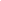 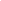 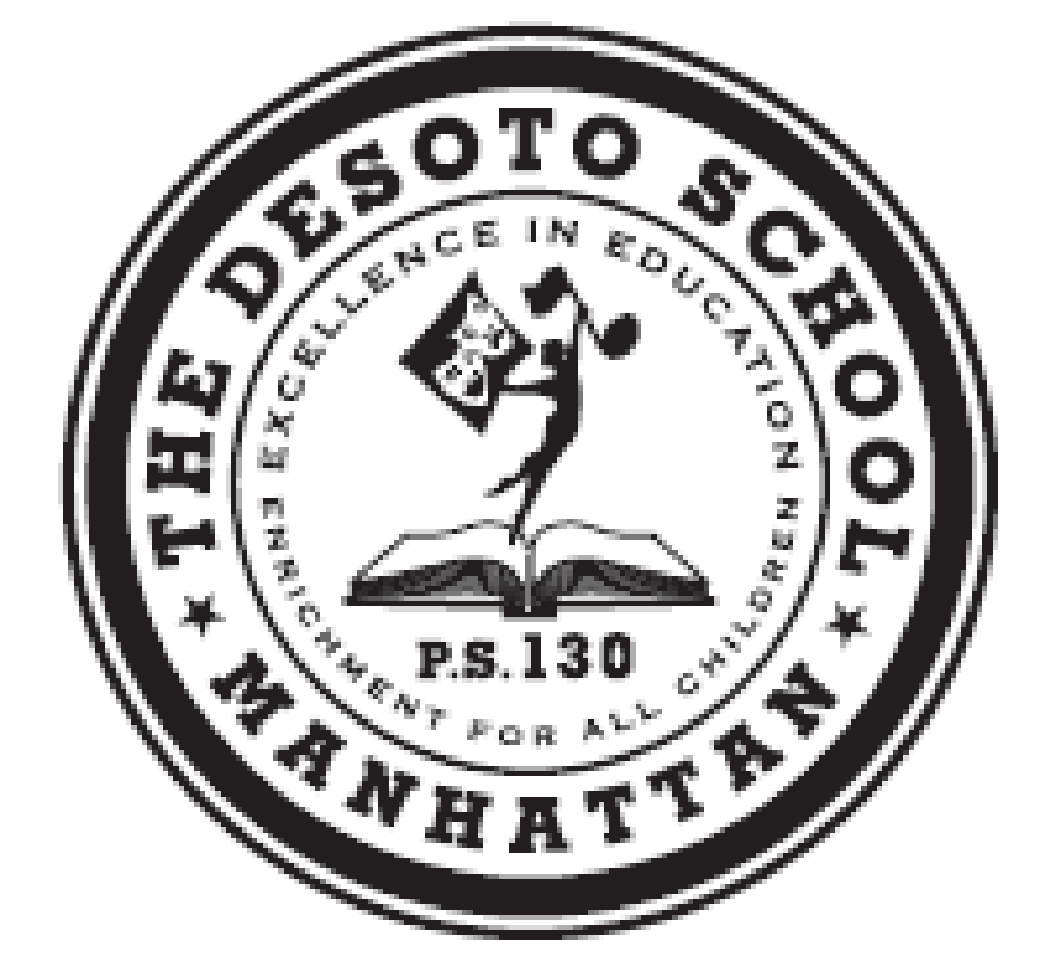 13 de Marzo de 2020Estimadas familias de PS 130:Esperamos que todos estén bien. Tenga en cuenta que nos tomamos muy en serio la salud y el bienestar de nuestros estudiantes, familias y personal.Sabemos que la información sobre la propagación de COVID-19 en Nueva York y en todo el mundo está cambiando cada hora. Como una comunidad muy unida, tratamos de actualizar a nuestro personal y familias con la información más actualizada a medida que esté disponible para nosotros. Después de un aumento reciente en los casos diagnosticados en Nueva York, se piensa con mucho cuidado que PS 130 ha recibido instrucciones de suspender todas las asambleas y excursiones por el momento. Nuestro plan ahora es LiveStream the Multicultural Show en https://www.twitch.tv/ps130m para nuestras familias y estudiantes, programado tentativamente para el jueves 2 de Abril de 2020 alrededor de las 9am.Nuestros maestros se han estado preparando para la posibilidad de un cierre prolongado de la escuela ofreciendo materiales, recursos y / o configurando Google Classrooms para la mayoría de las clases de grados superiores. El NYCDOE ha creado una página web de recursos de Learn at Home por nivel de grado en https: //www.schools.nyc.gov/learning/learn-at-home. Las cartas más actualizadas del DOE COVID-19,se puede encontrar https://infohub.nycedorg/in-our-schools/translations/letters/coronavirus .Comuníquese con su maestro (s) para averiguar cómo proporcionarán aprendizaje remoto a sus hijos.Visite nuestro sitio web de la escuela www.ps130m.org y nuestro sitio web Blogspot de la Asociación de Padres para obtener actualizaciones, también en http://ps130pa.blogspot.com/.Gracias a todos por su continuo apoyo y comprensión. Como siempre, si tiene alguna pregunta o inquietud, no dude en ponerse en contacto conmigo.Sinceramente,Señor Fong